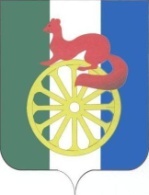 АДМИНИСТРАЦИЯ ГОРОДА БАРАБИНСКА БАРАБИНСКОГО РАЙОНА НОВОСИБИРСКОЙ ОБЛАСТИПОСТАНОВЛЕНИЕ  05.05.2015 № 269Об установлении условий и мест розничной продажи алкогольной продукции на территории города Барабинска В соответствии со статьёй 16 Федерального закона от 22.11.95 № 171-ФЗ «О государственном регулировании производства и оборота этилового спирта, алкогольной и спиртосодержащей продукции и об ограничении потребления (распития) алкогольной продукции», постановлением Губернатора Новосибирской области от 21.12.2011 № 332 «Об установлении дополнительных ограничений времени, условий и мест розничной продажи алкогольной продукции на территории Новосибирской области», постановлением администрации города Барабинска от 05.12.2014 № 628 «О подготовке празднования 70-летия Победы в Великой Отечественной войне 1941 – 1945 годов»,ПОСТАНОВЛЯЮ:1. Определить местом массового скопления граждан площадь им. В.И. Ленина для проведения 09 мая 2015 года для проведения празднования  70-летия Победы в Великой Отечественной войне 1941-1945 годов.2. Ограничить территорию проведения улицей К. Маркса (от пересечения с переулком Трудовой до пересечения с переулком Коллективный), улицей Пушкина (от пересечения с улицей К. Маркса до пересечения с улицей Октябрьской), улицей Луначарского (от пересечения с улицей Ларионова до пересечения с улицей Пушкина), улицей Ермака (от пересечения с улицей Островского до пересечения с переулком Индустриальный).3. Запретить розничную продажу алкогольной продукции в установленных границах территорий проведения народного гуляния.4. Руководителям предприятий торговли, независимо от организационно-правовой формы, расположенных в установленных границах территорий, ограничить режим работы по реализации алкогольной продукции с 09.00 до 22.00 часов.5. Данное постановление довести до сведения заинтересованных лиц и разместить на сайте администрации.6. Контроль за исполнением постановления возложить на заместителя главы администрации Е.В. Суслова.Глава администрации                                                                          М.А. Овсянников